We as people in general each day face situations of life. What happens when it doesn’t go as we wanted or we are in a situation not pleasant to us? Most of us including myself use to complain. But the question we need to ask ourselves here is “what do we do” about it? It is easy to just complain and sometimes even question the faithfulness of God, saying that He is not accomplishing His promises. But what do I do about it? Am I being faithful in what I am supposed to do? This is the way this world is going in general. People are complaining and blaming God, when they don’t do anything about getting the things better. We all know that the world will get worse by time, but if each one plays his part even being a small one, it will surely become a better place. Let’s for example say that we see a dirty place and we complain about it. If everyone one does it, what will that place look like? Dirty again. But if everyone plays his part and cleans it at least a bit, as much as he can, it will surely become better.                                                                      But the question we need to ask ourselves here is “what do we do” about it? It is easy to just complain and sometimes even question the faithfulness of God, saying that He is not accomplishing His promises. But what do I do about it? Am I being faithful in what I am supposed to do? I am not saying that we, by ourselves, with our deeds and strength can change things. Obviously is the work of God doing that. I am just saying that many times we require things to happen from others and from God, but what do we exactly do? Do we really want these things to happen or those are just words we are saying. Do I love God? Do I believe in Him or I just aspect Him to accomplish things in my life as He “must” do it and if it doesn’t happen then I’ve got all the reasons to get upset and to ask “why it didn’t happen?”. This attitude is completely wrong. If we speak  about doing something, God knows and He is looking too much on the attitude with which we are doing things. Simply to say, there are two or three ways to do things. First we can do things for God and His glory and this is the right way. This one can be done in a simple way, but it can be also complicated as we need faith, so that we can be able to do something for God. We have to obviously believe that He exists and that He is a rewarder of those who seek Him. In this way He can work in our life and help us to glorify Him more. The other way is to do things for men. There is a warning we receive in Matthew 6:1-5 not to do that, because it is obviously wrong. I am not speaking for when we do something to make people feel comfortable or we serve them for this pleases God and He commands us to do it. I am speaking for when we do things with the intention to be seen by others. We need always to fight with this attitude in our life and the most important – we need to walk in the Spirit, so that He can help us to glorify God. It is in our intention. And God knows all our intentions. He sees at the deepest part of our heart. We can also exalt ourselves by doing things.We can many times find ourselves in a situation thinking that we don’t know much or we don’t have much to offer so that something can be changed in our surroundings and in our life. This might be true as we really don’t have much, but looking at it from another point of view, we see that this is also a way for us to escape from responsibilities. And the man in general is specialised in this. We always attempt to escape from our responsibilities. The responsibilities we’ve got in front of others and most of all – the responsibilities in front of God. I am speaking all of this concerning the gospel. Some of us maybe haven’t heard much. Some of us know less and some others know more, but nevertheless all have some kind of duty or responsibilities. Maybe not everyone will agree, but I think that all the people are accountable in front of God, all of them have some kind of responsibilities, if we can call them so. God requires something from all of them. Now, the question is to discover and to be sincere, so that we can know what does God want exactly from each one of us. Sometimes we can also do what is not required from us. When I speak about “doing” something, I am not speaking always about “doing” something physically, but about our attitude as well and how we walk in front of Him. Many people haven’t been listening to the God’s word for a long, but they surely know basic things like stealing or lying for example is not pleasing God. Maybe they haven’t realised the whole truth or certain reasons as some other persons, but deep inside they know that there are things not right in front of God in their life. What I’m saying is that no one is having an excuse and from each person is going to be demanded accountability of what they knew, being much or being less. What we do many times is thinking that we don’t know much and the few we know is not of much importance and from the others that know  more about the gospel, God is going to demand something, but we will be excluded. We need to see what the Bible says about it.“For the wrath of God is revealed from heaven against all ungodliness and unrighteousness of men, who suppress the truth in unrighteousness, because what may be known of God is manifest in them, for God has shown it to them. For since the creation of the world His invisible attributes are clearly seen, being understood by the things that are made, even His eternal power and Godhead, so that they are without  excuse, because, although they knew God, they did not glorify Him as God, nor were thankful, but became futile in their thoughts, and their foolish hearts were darkened.”  Romans 1:18-21Here from this passage we  see something curious. And this is that the glory of God has been revealed in the creation itself, in the nature and everything having to do with His creation that surrounds us. “For since the creation of the world His invisible attributes are clearly seen, being understood by the things  that are made, even His eternal power and Godhead, so that they are without excuse…”                               And the people that it speaks about here are persons that have that testimony of God in front of them. The testimony of His creation. And no where it says that they have heard the gospel. I don’t want you to get me wrong. Obviously every one needs to hear clearly the gospel, because in this way it will be much easier for Him to get saved by believing, but these people here had the testimony of the creation in front of them only. And the word here says that this was enough somehow to make them accountable. Their knowledge about God wasn’t that much, but something was still required from them. And v. 20 says that they were without excuse. Have you heard someone asking: “And what about those people who have never heard the gospel?” Well, we find the answer here. They have the creation itself testifying to them. Obviously is much better for someone to hear the Good news, so that he can know clearly, but here  we see that those  people also knew something. Responsibility is required from each one of us and it is a mistake to say that we can escape somehow, because we don’t know much and it is worse not to desire purposely to know more . I am also saying that the purpose of God is that a person can come to personally know Him, repent and be born again. 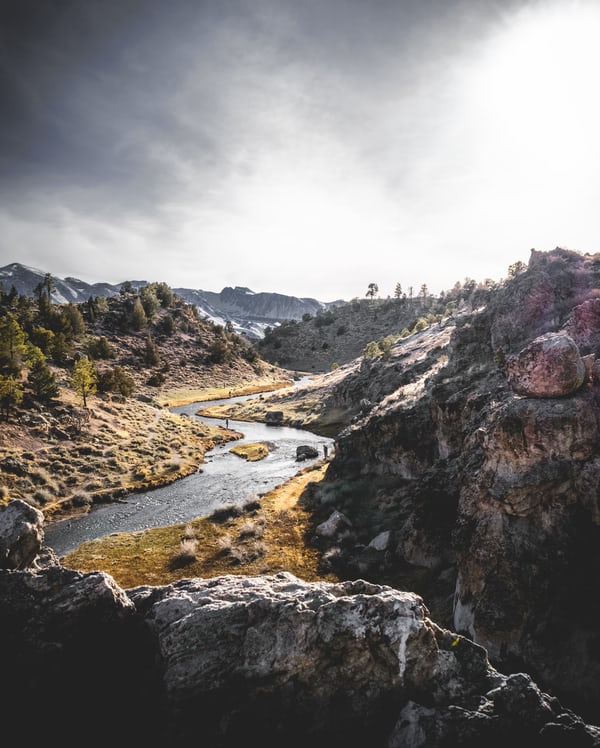 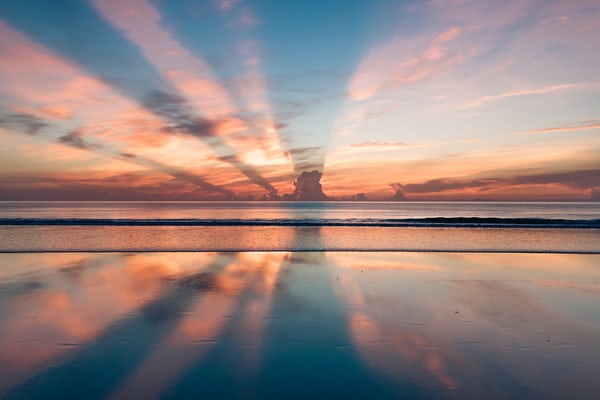 We can also see an example in the parable of the talents in Mathew 25. It speaks about a man that travelled to a far country who called his own servants and delivered his goods to them. To one he gave five talents, to another one he gave two and to another – one. It says that he gave to each one according to their ability. God is never going to ask you for something that you will not be able to accomplish with His help. Of course that by ourselves we can’t, but with His help, it is possible. Let’s see a some of the verses that describe what happened  to the person having received one talent only.“Then he who had received the one talent came and said, ‘Lord, I knew you to be a hard man, reaping where you have not sown, and gathering where you have not scattered seed. And I was afraid, and went and hid your talent in the ground. Look, there you have what is yours.’ But the lord answered and said to him, ‘You wicked and lazy servant, you knew that I reap where I have not sown, and gather where I have not scattered seed. So you ought to have deposited my money with the bankers, and at my coming I would have received back my own interest.”   Matthew 25:24-28God is never going to ask you for something that you will not be able to accomplish with His help. Of course that by ourselves we can’t, but with His help, it is possible. Have you asked yourself why does it give an example with the person having received one talent only? Why is that he hid it and not the others? Is there something wrong in receiving one talent. Of course not. Obviously the others could have done it as well, but here it says that he did it. It is because this is what is happening many times when we have little or we think of having little. We say that it is not important as  much as what the others are having, that is too little. We don’t give it importance. We can compare the person having received one talent with those people who have recently heard the truth of the gospel and know little. Many times we want greater confirmations, so that we can respond, so that we can take things seriously, but maybe we are not aware that we already know something and from there is where we need to start from, while we wait for further and greater confirmations. I am not saying that we need to do something great and something more than what we know. This sometimes is the problem of the man, that he always makes a greater step than what he is supposed to. This is how we fall in the trap of a false religion and godliness that is not according to the truth. When we start doing more than what we are supposed to. I am not saying that we need to do this. I am saying that each person needs to be sincere with himself and to answer somehow, and to have a reaction to what he knows in his heart about God.                                Many times is in the beginning when we hear the gospel, when we give up and we don’t follow and obey God. In the small things. Sometimes we are awaiting for a further conviction, while we neglect what we already know. But what the word says about those who are faithful in the few things? It says that they will be intrusted with more. “His lord said to him, ‘Well done, good and faithful servant; you have been faithful over a few things, I will make you ruler over many things. Enter into the joy of  your lord.’”   Matthew  25:23“He who is faithful in what is least is faithful also in much; and he who is unjust in what is least is unjust also in much.”   Luke 16:10From these verses we clearly see that with being faithful in the least that God intrust us, we can receive more from Him and be intrusted with more. How to be faithful? By faith. Trusting in Him.We can see another verse speaking for the same topic as well.“And the servant who knew his master’s will, and did not prepare himself or do according to his will, shall be beaten with many stripes. But he who did not know, yet committed things deserving of stripes, shall be beaten with few. For everyone to whom much is given, from him much will be required; and to whom much has been committed, of him they will ask the more.”    Luke 12:47,48Here we see that to the servant that knew his master’s will and did not prepare himself will be beaten with many stripes, meaning that will be required from him accordingly to what he knew, but we also see that the one that didn’t know his master’s will, also pays some  consequences. It means that something will be required from him as well. For the few things that were intrusted to Him. Many times we think that is better not to know much, but this is wrong and we cannot just escape, because we want to be ignorant. It is actually much better for us to know, so that we can find a solution and is better to respond to what we already know, because all of us know something about what is right and what not before God. According to the Bible no one will be able to find an excuse one day in front of God. But He is merciful and has provided a way for us, so that we can escape. He has provided a solution. He wants to give us a knowledge of Him, so that we can be able to know how to walk with Him and find a solution and be justified by Him. When I’m speaking about a knowledge, I am not speaking about logically knowing something about Him, but to have that knowledge in our hearts. This kind of knowledge we can obtain by faith.